   28 февраля в кабинете русского языка и литературы состоялся школьный этап конкурса чтецов "Живая классика". Принимали участие 9 учащихся среди 6-8 классов. Членами жюри были О.С.Сенотрусова (учитель истории), Б.Т.Бадмаева (учитель нач.классов), Л.А.Галян (воспитатель интерната). На конкурс готовили учащихся учителя русского языка и литературы Н.П.Коротква и Ю.Н.Бурова.    Тематика текстов была разнообразной: Постников Ст. (8кл.) - М.Дружинина "Звоните, Вам споют", Буров Н (8 кл.) - Ю.Яковлев "Он убил мою собаку", Левенец К. (8 кл.) - В.Киселев "Девочка и птицелет", Соболев А. (8 кл.) - А.Аверченко "Индейская хитрость", Неустроева Ел. (7 кл.) - Б.Екимов "Ночь исцеления", Каруна Ев. (6 кл.) - Б.Екимов "Ночь исцеления", Гиниатуллина Ал. (7 кл.) - Б.Екимов "Говори, мама, говори...", Маслий Д. (7 кл.) - А.Алексин "Раздел имущества", Ласточкина Ж. (6 кл.) - В.Железников "Чучело".    Итоги конкурса: 1 место - Левенец Кристина, 2 место – Каруна Евгения, 3 место – Постников Станислав 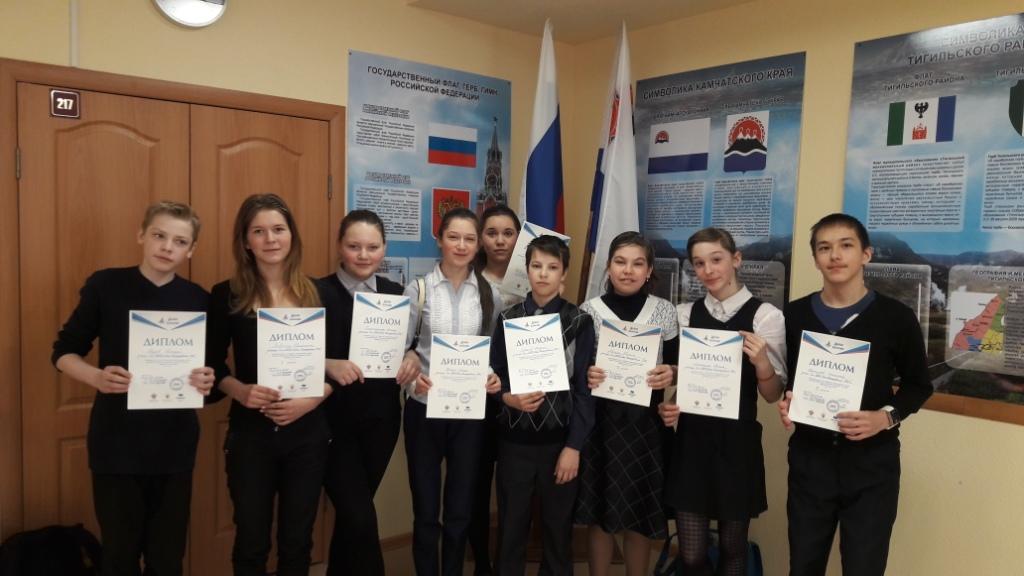 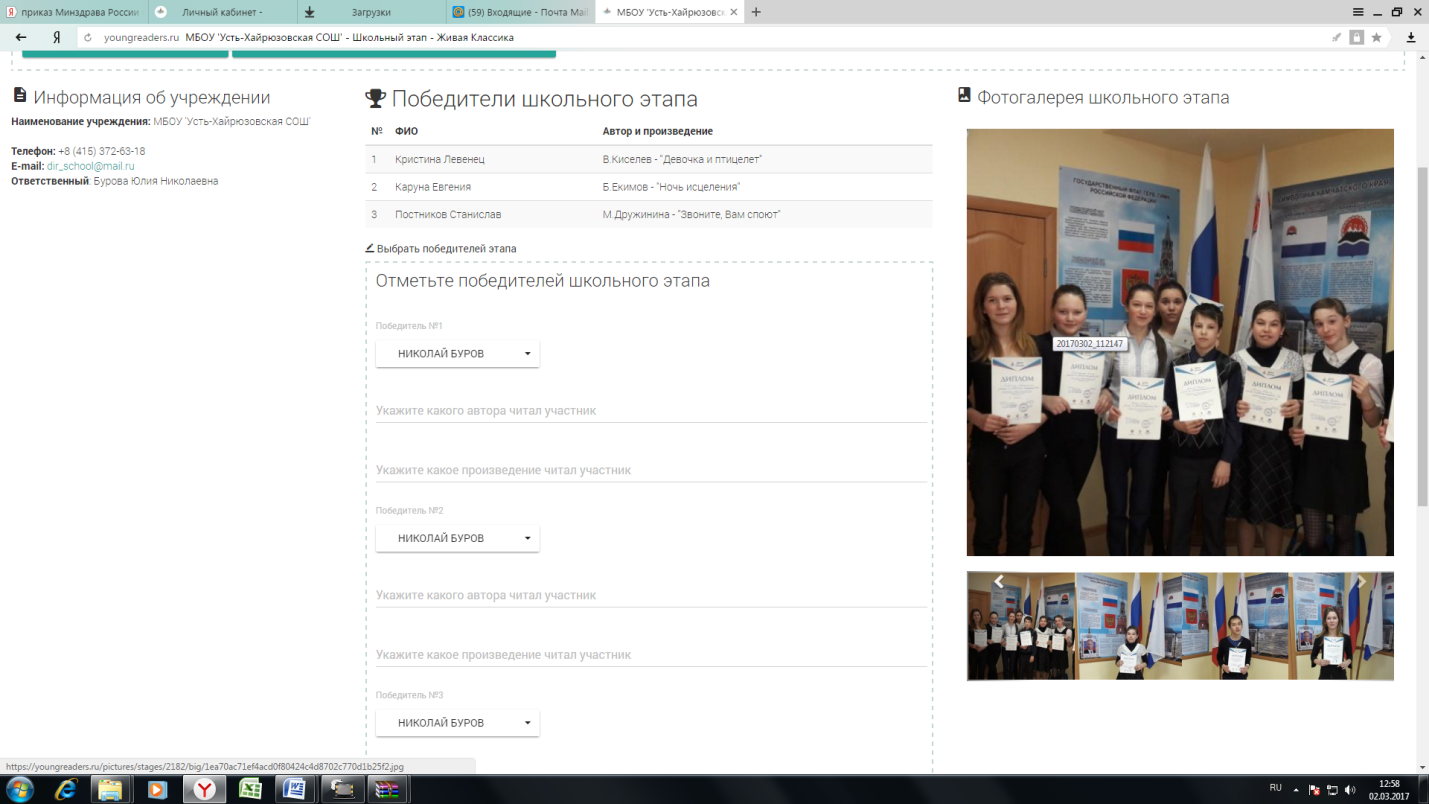 